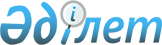 О внесении изменений и дополнений в решение Аральского районного маслихата от 24 декабря 2015 года № 266 "О районном бюджете на 2016-2018 годы"
					
			С истёкшим сроком
			
			
		
					Решение Аральского районного маслихата Кызылординской области от 05 сентября 2016 года № 37. Зарегистрировано Департаментом юстиции Кызылординской области 16 сентября 2016 года № 5597. Прекращено действие в связи с истечением срока      В соответствии с кодексом Республики Казахстан от 4 декабря 2008 года "Бюджетный кодекс Республики Казахстан", подпунктом 1) пункта 1 статьи 6 Закона Республики Казахстан от 23 января 2001 года "О местном государственном управлении и самоуправлении в Республике Казахстан" Аральский районный маслихат РЕШИЛ:

      1. Внести в решение очередной сорок четвертой сессии Аральского районного маслихата от 24 декабря 2015 года № 266 "О районном бюджете на 2016-2018 годы" (зарегистрировано в Реестре государственной регистрации нормативных правовых актов за номером 5290, опубликовано в районной газете "Толқын" от 20 января 2016 года №5) следующие изменения и дополнения:

      пункт 1 изложить в следующей новой редакции: 

      "1) доходы – 10 219 764 тысяч тенге, в том числе:

      налоговые поступления – 2 006 684 тысяч тенге;

      неналоговые поступления – 7 010 тысяч тенге;

      поступления от продажи основного капитала – 15 000 тысяч тенге;

      поступления трансфертов – 8 191 070 тысяч тенге;

      2) затраты – 10 269 375,6 тысяч тенге;

      3) чистое бюджетное кредитование – 11 425 тысяч тенге;

      бюджетные кредиты – 19 089 тысяч тенге;

      погашение бюджетных кредитов – 7 664 тысяч тенге;

      4) сальдо по операциям с финансовыми активами – 0; 

      приобретение финансовых активов – 0;

      поступления от продажи финансовых активов государства-0;

      5) дефицит (профицит) бюджета - - 61 036,6 тысяч тенге;

      6) финансирование дефицита бюджета (использование профицита) – 61 036,6 тысяч тенге".

      приложения 1, 4 решения очередной сорок четвертой сессии Аральского районного маслихата от 24 декабря 2015 года №266 "О районном бюджете на 2016-2018 годы" изложить согласно приложениям 1, 2 к настоящему решению.

      2. Настоящее решение вводится в действие со дня его первого официального опубликования и распространяется на отношения возникшие с 1 января 2016 года.

 Районный бюджет на 2016 год      тысяч тенге

 Обьем расходов на 2016 год по бюджетным программам города, поселков и сельских округов района
					© 2012. РГП на ПХВ «Институт законодательства и правовой информации Республики Казахстан» Министерства юстиции Республики Казахстан
				
      Председатель внеочередной

      седьмой сессии Аральского

      районного маслихата, временно 

      исполняющий обязанности секретаря

      районного маслихата

      А. Асанбаев
Приложение 1к решению внеочередной седьмой сессии Аральского районного маслихата от "05" сентября 2016 года №37Приложение 1к решению очередной сорок четвертой сессии Аральского районного маслихата от "24" декабря 2015 года №266Категория 

Категория 

Категория 

Категория 

Сумма на 2016 год

Класс 

Класс 

Класс 

Сумма на 2016 год

Подкласс 

Подкласс 

Сумма на 2016 год

Наименование 

Сумма на 2016 год

1

2

3

4

5

1. Доходы

10 219 764,0

1

Налоговые поступления

2 006 684,0

01

Подоходный налог

515 117,0

2

Индивидуальный подоходный налог

515 117,0

03

Социальный налог

389 017,0

1

Социальный налог

389 017,0

04

Hалоги на собственность

1 055 790,8

1

Hалоги на имущество

969 021,8

3

Земельный налог

21 332,0

4

Hалог на транспортные средства

65 257,0

5

Единый земельный налог

180,0

05

Внутренние налоги на товары, работы и услуги

41 059,2

2

Акцизы

7 350,0

3

Поступления за использование природных и других ресурсов

12 300,0

4

Сборы за ведение предпринимательской и профессиональной деятельности

20 391,2

`

5

Налог на игорный бизнес

1 018,0

 

08

Обязательные платежи, взимаемые за совершение юридически значимых действий и (или) выдачу документов уполномоченными на то государственными органами или должностными лицами

5 700,0

1

Государственная пошлина

5 700,0

2

Неналоговые поступления

7 010,0

01

Доходы от государственной собственности

3 010,0

5

Доходы от аренды имущества, находящегося в государственной собственности

3 000,0

7

Вознаграждения по кредитам, выданным из государственного бюджета

10,0

06

Прочие неналоговые поступления

4 000,0

1

Прочие неналоговые поступления

4 000,0

3

Поступления от продажи основного капитала

15 000,0

03

Продажа земли и нематериальных активов

15 000,0

1

Продажа земли

10 000,0

2

Продажанематериальных активов

5 000,0

4

Поступления трансфертов

8 191 070,0

02

Трансферты из вышестоящих органов государственного управления

8 191 070,0

2

Трансферты из областного бюджета

8 191 070,0

Функциональная группа

Функциональная группа

Функциональная группа

Функциональная группа

Сумма на 2016 год

 

Администратор бюджетных программ

Администратор бюджетных программ

Администратор бюджетных программ

Сумма на 2016 год

 

Программа 

Программа 

Сумма на 2016 год

 

Наименование 

Сумма на 2016 год

 

2. Расходы

10 269 375,6

01

Государственные услуги общего характера

886 872,4

112

Аппарат маслихата района (города областного значения)

27 873,0

001

Услуги по обеспечению деятельности маслихата района (города областного значения)

27 097,0

003

Капитальные затраты государственного органа

776,0

122

Аппарат акима района (города областного значения)

144 626,4

001

Услуги по обеспечению деятельности акима района (города областного значения)

133 725,4

003

Капитальные затраты государственного органа

10 901,0

123

Аппарат акима района в городе, города районного значения, поселка, села, сельского округа

512 171,0

 

001

Услуги по обеспечению деятельности акима района в городе, города районного значения, поселка, села, сельского округа

504 563,0

022

Капитальные затраты государственного органа

7 608,0

452

Отдел финансов района (города областного значения)

28 901,0

 

001

Услуги по реализации государственной политики в области исполнения бюджета района и управления коммунальной собственностью района (города областного значения)

26 969,0

003

Проведение оценки имущества в целях налогообложения

1 932,0

453

Отдел экономики и бюджетного планирования района (города областного значения)

30 207,0

 

001

Услуги по реализации государственной политики в области формирования и развития экономической политики, системы государственного планирования

29 847,0

004

Капитальные затраты государственного органа

360,0

458

Отдел жилищно-коммунального хозяйства, пассажирского транспорта и автомобильных дорог района (города областного значения)

24 619,0

 

001

Услуги по реализации государственной политики на местном уровне в области жилищно-коммунального хозяйства, пассажирского транспорта и автомобильных дорог 

23 619,0

 

013

Капитальные затраты государственного органа

1 000,0

467

Отдел строительства района (города областного значения)

47 143,0

040

Развитие объектов государственных органов

47 143,0

493

Отдел предпринимательства , промышленности и туризма района (города областного значения)

16 385,0

001

Услуги по реализации государственной политики на местном уровне в области развития предпринимательства, промышленности и туризма 

15 662,0

003

Капитальные затраты государственного органа

723,0

801

Отдел занятости, социальных программ и регистрации актов гражданского состояния района (города областного значения)

54 947,0

001

Услуги по реализации государственной политики на местном уровне в сфере занятости, социальных программ и регистрации актов гражданского состояния

53 732,0

003

Капитальные затраты государственного органа

1 215,0

02

Оборона

4 894,0

122

Аппарат акима района (города областного значения)

4 894,0

005

Мероприятия в рамках исполнения всеобщей воинской обязанности

4 894,0

03

Общественный порядок, безопасность, правовая, судебная, уголовно-исполнительная деятельность

3 244,0

458

Отдел жилищно-коммунального хозяйства, пассажирского транспорта и автомобильных дорог района (города областного значения)

3 244,0

021

Обеспечение безопасности дорожного движения в населенных пунктах

3 244,0

04

Образование

7 121 523,1

123

Аппарат акима района в городе, города районного значения, поселка, села, сельского округа

792 780,0

004

Обеспечение деятельности организаций дошкольного воспитания и обучения

590 316,0

041

Реализация государственного образовательного заказа в дошкольных организациях образования

202 464,0

464

Отдел образования района (города областного значения)

6 070 847,1

003

Общеобразовательное обучение

5 881 079,1

006

Дополнительное образование для детей

189 768,0

465

Отдел физической культуры и спорта района (города областного значения)

53 577,0

017

Дополнительное образование для детей и юношества по спорту

53 577,0

467

Отдел строительства района (города областного значения)

46 602,0

024

Строительство и реконструкция объектов начального, основного среднего и общего среднего образования

46 602,0

464

Отдел образования района (города областного значения)

157 717,0

001

Услуги по реализации государственной политики на местном уровне в области образования 

24 927,0

004

Информатизация системы образования в государственных учреждениях образования района (города областного значения)

6 375,0

005

Приобретение и доставка учебников, учебно-методических комплексов для государственных учреждений образования района (города областного значения)

66 509,0

007

Проведение школьных олимпиад, внешкольных мероприятий и конкурсов районного (городского) масштаба

2 778,0

 

015

Ежемесячная выплата денежных средств опекунам (попечителям) на содержание ребенка-сироты (детей-сирот), и ребенка (детей), оставшегося без попечения родителей

16 023,0

029

Обследование психического здоровья детей и подростков и оказание психолого-медико-педагогической консультативной помощи населению

9 166,0

067

Капитальные расходы подведомственных государственных учреждений и организаций

30 663,0

068

Обеспечение повышения компьютерной грамотности населения

1 276,0

05

Здравоохранение

1 417,0

123

Аппарат акима района в городе, города районного значения, поселка, села, сельского округа

1 417,0

002

Организация в экстренных случаях доставки тяжелобольных людей до ближайшей организации здравоохранения, оказывающей врачебную помощь

1 417,0

06

Социальная помощь и социальное обеспечение

484 217,0

464

Отдел образования района (города областного значения)

2 183,0

030

Содержание ребенка (детей), переданного патронатным воспитателям

2 183,0

801

Отдел занятости, социальных программ и регистрации актов гражданского состояния района (города областного значения)

135 764,0

010

Государственная адресная социальная помощь

263,0

016

Государственные пособия на детей до 18 лет

134 671,0

025

Внедрение обусловленной денежной помощи по проекту Өрлеу

830,0

123

Аппарат акима района в городе, города районного значения, поселка, села, сельского округа

58 560,0

003

Оказание социальной помощи нуждающимся гражданам на дому

58 560,0

801

Отдел занятости, социальных программ и регистрации актов гражданского состояния района (города областного значения)

239 190,0

004

Программа занятости

6 623,0

 

006

Оказание социальной помощи на приобретение топлива специалистам здравоохранения, образования, социального обеспечения, культуры, спорта и ветеринарии в сельской местности в соответствии с законодательством Республики Казахстан

21 308,0

007

Жилищная помощь

39 446,0

008

Социальная поддержка граждан, награжденных орденами "Отан", "Данк" от 26 июля 1999 года удостоенных высокого звания "Халық қаһарманы", почетных званий республики

370,0

009

Материальное обеспечение детей-инвалидов, воспитывающихся и обучающихся на дому

3 863,0

011

Социальная помощь отдельным категориям нуждающихся граждан по решениям местных представительных органов

112 297,0

014

Оказание социальной помощи нуждающимся гражданам на дому

1 444,0

 

017

Обеспечение нуждающихся инвалидов обязательными гигиеническими средствами и предоставление услуг специалистами жестового языка, индивидуальными помощниками в соответствии с индивидуальной программой реабилитации инвалида

52 674,0

023

Обеспечение деятельности центров занятости населения

1 165,0

123

Аппарат акима района в городе, города районного значения, поселка, села, сельского округа

39 957,0

026

Обеспечение занятости населения на местном уровне

39 957,0

458

Отдел жилищно-коммунального хозяйства, пассажирского транспорта и автомобильных дорог района (города областного значения)

1 888,0

050

Реализация Плана мероприятий по обеспечению прав и улучшению качества жизни инвалидов

1 888,0

801

Отдел занятости, социальных программ и регистрации актов гражданского состояния района (города областного значения)

6 675,0

018

Оплата услуг по зачислению, выплате и доставке пособий и других социальных выплат

1 946,0

050

Реализация Плана мероприятий по обеспечению прав и улучшению качества жизни инвалидов

4 729,0

07

Жилищно-коммунальное хозяйство

194 082,8

458

Отдел жилищно-коммунального хозяйства, пассажирского транспорта и автомобильных дорог района (города областного значения)

400,0

049

Проведение энергетического аудита многоквартирных жилых домов

400,0

123

Аппарат акима района в городе, города районного значения, поселка, села, сельского округа

2 351,0

014

Организация водоснабжения населенных пунктов

2 351,0

458

Отдел жилищно-коммунального хозяйства, пассажирского транспорта и автомобильных дорог района (города областного значения)

1 662,0

012

Функционирование системы водоснабжения и водоотведения

1 662,0

467

Отдел строительства района (города областного значения)

74 410,0

005

Развитие коммунального хозяйства

4 692,0

006

Развитие системы водоснабжения и водоотведения

24 813,0

007

Развитие благоустройства городов и населенных пунктов

44 905,0

123

Аппарат акима района в городе, города районного значения, поселка, села, сельского округа

23 409,8

008

Освещение улиц населенных пунктов

7 458,0

009

Обеспечение санитарии населенных пунктов

4 290,0

011

Благоустройство и озеленение населенных пунктов

11 661,8

458

Отдел жилищно-коммунального хозяйства, пассажирского транспорта и автомобильных дорог района (города областного значения)

91 850,0

015

Освещение улиц в населенных пунктах

19 299,0

018

Благоустройство и озеленение населенных пунктов

72 551,0

08

Культура, спорт, туризм и информационное пространство

642 844,0

123

Аппарат акима района в городе, города районного значения, поселка, села, сельского округа

226 677,0

006

Поддержка культурно-досуговой работы на местном уровне

229 677,0

455

Отдел культуры и развития языков района (города областного значения)

156 522,0

003

Поддержка культурно-досуговой работы

124 463,0

009

Обеспечение сохранности историко - культурного наследия и доступа к ним 

32 059,0

465

Отдел физической культуры и спорта района (города областного значения)

82 849,0

001

Услуги по реализации государственной политики на местном уровне в сфере физической культуры и спорта

13 127,0

004

Капитальные расходы государственного органа

2 493,0

005

Развитие массового спорта и национальных видов спорта

47 338,0

006

Проведение спортивных соревнований на районном (города областного значения) уровне

19 491,0

032

Капитальные расходы подведомственных государственных учреждений и организаций

400,0

467

Отдел строительства района (города областного значения)

2 607,0

006

Развитие объектов спорта

2 607,0

455

Отдел культуры и развития языков района (города областного значения)

124 335,0

006

Функционирование районных (городских) библиотек

122 456,0

007

Развитие государственного языка и других языков народа Казахстана

1 879,0

456

Отдел внутренней политики района (города областного значения)

10 535,0

002

Услуги по проведению государственной информационной политики 

10 535,0

455

Отдел культуры и развития языков района (города областного значения)

15 679,0

001

Услуги по реализации государственной политики на местном уровне в области развития языков и культуры

15 373,0

032

Капитальные расходы подведомственных государственных учреждений и организаций

306,0

456

Отдел внутренней политики района (города областного значения)

23 640,0

 

001

Услуги по реализации государственной политики на местном уровне в области информации, укрепления государственности и формирования социального оптимизма граждан

21 390,0

003

Реализация мероприятий в сфере молодежной политики

2 250,0

09

Топливно-энергетический комплекс и недропользование

19 070,0

467

Отдел строительства района (города областного значения)

19 070,0

009

Развитие теплоэнергетической системы

19 070,0

10

Сельское, водное, лесное, рыбное хозяйство, особо охраняемые природные территории, охрана окружающей среды и животного мира, земельные отношения

235 171,0

462

Отдел сельского хозяйства района (города областного значения)

28 335,0

001

Услуги по реализации государственной политики на местном уровне в сфере сельского хозяйства

19 914,0

006

Капитальные затраты государственного органа

360,0

099

Реализация мер по оказанию социальной поддержки специалистов

8 061,0

473

Отдел ветеринарии района (города областного значения)

71 818,0

001

Услуги по реализации государственной политики на местном уровне в сфере ветеринарии

43 730,0

003

Капитальные расходы государственного органа

2 525,0

006

Организация санитарного убоя больных животных

1 800,0

007

Организация отлова и уничтожения бродячих собак и кошек

5 024,0

008

Возмещение владельцам стоимости изымаемых и уничтожаемых больных животных, продуктов и сырья животного происхождения

2 909,0

009

Проведение ветеринарных мероприятий по энзоотическим болезням животных

11 372,0

010

Проведение мероприятий по идентификации сельскохозяйственных животных

4 458,0

463

Отдел земельных отношений района (города областного значения)

24 877,0

001

Услуги по реализации государственной политики в области регулирования земельных отношений на территории района (города областного значения)

13 925,0

004

Организация работ по зонированию земель

5 331,0

006

Землеустройство, проводимое при установлении границ районов, городов областного значения, районного значения, сельских округов, поселков, сел

5 321,0

007

Капитальные затраты государственного органа

300,0

473

Отдел ветеринарии района (города областного значения)

110 141,0

011

Проведение противоэпизоотических мероприятий

110 141,0

11

Промышленность, архитектурная, градостроительная и строительная деятельность

110 329,0

467

Отдел строительства района (города областного значения)

96 017,0

001

Услуги по реализации государственной политики на местном уровне в области строительства

16 452,0

017

Капитальные затраты государственного органа

250,0

119

Проведение мероприятий за счет специального резерва Правительства Республики Казахстан

79 315,0

468

Отдел архитектуры и градостроительства района (города областного значения)

14 312,0

001

Услуги по реализации государственной политики в области архитектуры и градостроительства на местном уровне 

14 158,0

004

Капитальные затраты государственного органа

154,0

12

Транспорт и коммуникации

396 796,0

458

Отдел жилищно-коммунального хозяйства, пассажирского транспорта и автомобильных дорог района (города областного значения)

391 958,0

022

Развитие транспортной инфраструктуры

5 471,0

023

Обеспечение функционирования автомобильных дорог

118 728,0

045

Капитальный и средний ремонт автомобильных дорог районного значения и улиц населенных пунктов

267 759,0

458

Отдел жилищно-коммунального хозяйства, пассажирского транспорта и автомобильных дорог района (города областного значения)

4 838,0

037

Субсидирование пассажирских перевозок по социально значимым городским (сельским), пригородным и внутрирайонным сообщениям

4 838,0

13

Прочие

61 264,0

493

Отдел предпринимательства , промышленности и туризма района (города областного значения)

360,0

006

Поддержка предпринимательской деятельности

360,0

123

Аппарат акима района в городе, города районного значения, поселка, села, сельского округа

32 557,0

040

Реализация мер по содействию экономическому развитию регионов в рамках Программы "Развитие регионов"

32 557,0

452

Отдел финансов района (города областного значения)

28 347,0

012

Резерв местного исполнительного органа района (города областного значения) 

28 347,0

14

Обслуживание долга

10,0

452

Отдел финансов района (города областного значения)

10,0

013

Обслуживание долга местных исполнительных органов по выплате вознаграждений и иных платежей по займам из областного бюджета

10,0

15

Трансферты

107 641,3

452

Отдел финансов района (города областного значения)

107 641,3

006

Возврат неиспользованных (недоиспользованных) целевых трансфертов

721,8

016

Возврат, использованных не по целевому назначению целевых трансфертов

6 346,9

024

Целевые текущие трансферты в вышестоящие бюджеты в связи с передачей функций государственных органов из нижестоящего уровня государственного управления в вышестоящий

16 853,6

051

Трансферты передаваемые органам местного сомоуправления

83 719,0

3.Чистое бюджетное кредитование

11 425,0

Бюджетные кредиты

19 089,0

10

Сельское, водное, лесное, рыбное хозяйство, особо охраняемые природные территории, охрана окружающей среды и животного мира, земельные отношения

19 089,0

462

Отдел сельского хозяйства района (города областного значения)

19 089,0

008

Бюджетные кредиты для реализации мер социальной поддержки специалистов

19 089,0

5

Погашение бюджетных кредитов

7 664,0

1

Погашение бюджетных кредитов, выданных из государственного бюджета

7 664,0

13

Погашение бюджетных кредитов, выданных из местного
бюджета физическим лицам

7 664,0

4. Сальдо по операциям с финансовыми активами

0

Приобретение финансовых активов

0

5. Дефицит (профицит) бюджета

- 61 036,6

6. Финансирование дефицита (использование профицита) бюджета

61 036,6

Поступление займов

19 089,0

7

Поступление займов

19 089,0

2

Договоры займа

19 089,0

03

Займы, получаемые местным исполнительным органом
района (города областного значения)

19 089,0

16

Погашение займов

7 664,0

452

Отдел финансов района (города областного значения)

7 664,0

008

Погашение долга местного исполнительного органа перед вышестоящим бюджетом

7 664,0

8

Используемые остатки бюджетных средств

49 611,6

1

Свободные остатки бюджетных средств

51 717,9

2

Остатки бюджетных средств на конец отчетного периода

-2 106,3

Приложение 2к решению внеочередной седьмой сессии Аральского районного маслихатаот "05 " сентября 2016 года №37 Приложение 4к решению очередной сорок четвертойсессии Аральского районного маслихатаот "24 " декабря 2015 года №266№

Наименование

Код бюджетной классификаций - (123001000) Услуги по обеспечению деятельности акима района в городе, города районного значения, поселка, села, сельского округа

Код бюджетной классификаций -(123002000) Организация в экстренных случаях доставки тяжелобольных людей до ближайшей организации здравоохранения, оказывающей врачебную помощь

Код бюджетной классификаций -(123003000) Оказание социальной помощи нуждающимся гражданам на дому

Код бюджетной классификаций - (123004000) Обеспечение деятельности организаций дошкольного воспитания и обучения

Код бюджетной классификаций -(123006000) Поддержка культурно-досуговой работы на местном уровне

Код бюджетной классификаций -(123008000) Освещение улиц населенных пунктов

Код бюджетной классификаций -(123009000) Обеспечение санитарии населенных пунктов

Код бюджетной классификаций -(123011000) Благоустройство и озеленение населенных пунктов

Код бюджетной классификаций -(123014000) Организация водоснабжения населенных пунктов

Код бюджетной классификаций -(123022000) Капитальные расходы государственного органа

Код бюджетной классификаций -(123026000) Обеспечение занятости населения на местном уровне

Код бюджетной классификаций -(123040000) Реализация мер по содействию экономическому развитию регионов в рамках Программы "Развитие регионов"

Код бюджетной классификаций -(123041000) Реализация государственного образовательного заказа в дошкольных организациях образования

Итого:

1

2

3

4

5

6

7

8

9

10

11

12

13

14

15

16

1

Аппарат акима города Аральск

99 715,0

36 937,0

338 614,0

11 839,0

4 026,0

10 120,8

5 842,0

30 352,0

153 231,0

690 676,8

2

Аппарат акима поселка Саксаульск

46 700,0

6 737,0

61 531,0

10 086,0

354,0

856,0

294,0

1 189,0

3 000,0

15 491,0

146 238,0

3

Аппарат акима поселка Жаксыкылыш

24 150,0

3 137,0

18 786,0

726,0

535,0

575,0

47 909,0

4

Аппарат акима сельского округа Аралкум

15 693,0

1 177,0

6 901,0

161,0

250,0

249,0

3 500,0

27 931,0

5

Аппарат акима сельского округа Амануткел

19 283,0

75,0

1 705,0

21 733,0

315,0

179,0

1 291,0

225,0

759,0

2 000,0

47 565,0

6

Аппарат акима сельского округа Буген

15 092,0

76,0

18 371,0

13 369,0

209,0

161,0

261,0

2 857,0

3 368,0

53 764,0

7

Аппарат акима сельского округа Октябрь

18 825,0

41,0

1 573,0

30 167,0

12 359,0

209,0

214,0

663,0

64 051,0

8

Аппарат акима сельского округа Жанакурлыс

15 433,0

153,0

19 632,0

6 403,0

107,0

298,0

1 422,0

43 448,0

9

Аппарат акима сельского округа Каратерен

18 577,0

105,0

1 656,0

6 640,0

209,0

161,0

420,0

1 606,0

29 374,0

10

Аппарат акима сельского округа Жинишкекум

15 592,0

43,0

6 940,0

209,0

107,0

272,0

23 163,0

11

Аппарат акима сельского округа Каракум

16 113,0

1 829,0

19 426,0

13 221,0

315,0

214,0

779,0

51 897,0

12

Аппарат акима сельского округа Куланды

16 856,0

214,0

6 835,0

107,0

1 832,0

397,0

2 653,0

28 894,0

13

Аппарат акима сельского округа Камыстыбас

18 859,0

1 573,0

12 170,0

209,0

214,0

200,0

744,0

1 422,0

7 409,0

42 800,0

14

Аппарат акима сельского округа Райым

16 370,0

38 623,0

22 220,0

161,0

321,0

2 500,0

80 195,0

15

Аппарат акима сельского округа Мергенсай

15 494,0

56,0

741,0

45 166,0

7 199,0

107,0

107,0

298,0

69 168,0

16

Аппарат акима сельского округа Бекбауыл

17 407,0

88,0

13 874,0

150,0

190,0

31 709,0

17

Аппарат акима сельского округа Косаман

13 626,0

60,0

13 519,0

107,0

210,0

27 522,0

18

Аппарат акима сельского округа Акирек

16 237,0

72,0

1 495,0

6 880,0

209,0

107,0

220,0

276,0

2 129,0

11 482,0

39 107,0

19

Аппарат акима сельского округа Косжар

12 132,0

66,0

6 948,0

209,0

107,0

229,0

2 415,0

22 106,0

20

Аппарат акима сельского округа Сазды

13 152,0

60,0

6 678,0

107,0

286,0

11 483,0

31 766,0

21

Аппарат акима сельского округа Атанши

15 288,0

103,0

6 655,0

107,0

305,0

275,0

2 000,0

24 733,0

22

Аппарат акима сельскогоокруга Сапак

13 691,0

20,0

152,0

107,0

327,0

1 781,0

16 078,0

23

Аппарат акима сельского округа Жетес би

14 981,0

64,0

7 237,0

107,0

485,0

298,0

1 334,0

24 506,0

24

Аппарат акима сельского округа Беларан

15 297,0

121,0

6 971,0

107,0

556,0

289,0

1 938,0

25 279,0

итого:

504 563,0

1 417,0

58 560,0

590 316,0

226 677,0

7 458,0

4 290,0

11 661,8

2 351,0

7 608,0

39 957,0

32 557,0

202 464,0

1 689 879,8

